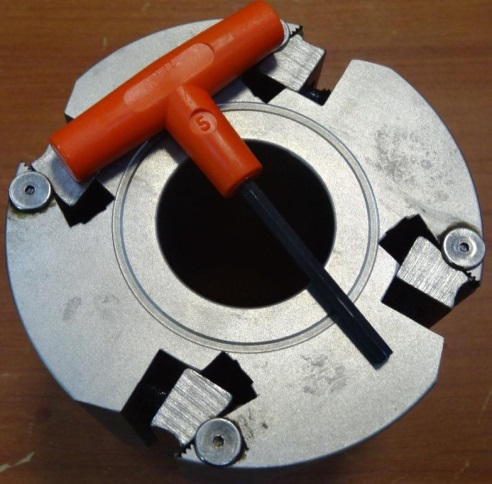 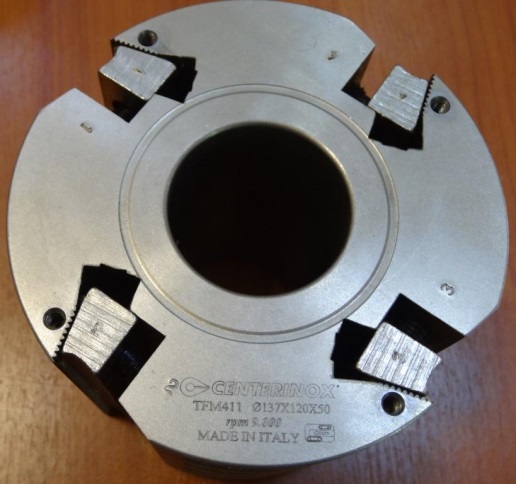 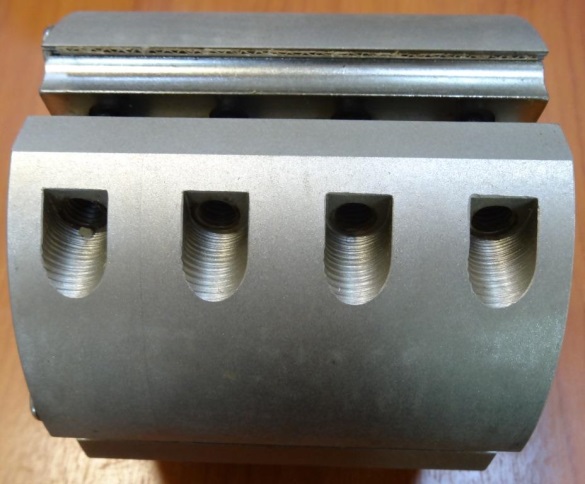 Код из 1САртикулНаименоваие/ Бренд/ПоставщикТехнические характеристикиГабаритыД*Ш*В,ммМасса,грМатериалМесто установки/Назначение00971TFM411.019Ножевая головка профильная 137*120*50 Z=4137*120*50 Z=46000металл4-х сторонние станки  /производство погонажных изделий00971TFM411.019137*120*50 Z=46000металл4-х сторонние станки  /производство погонажных изделий00971TFM411.019     BSP137*120*50 Z=46000металл4-х сторонние станки  /производство погонажных изделий